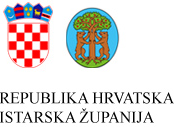 JLPR(R)S:	OPĆINA VRSAR - ORSERA	OIB:		03592077573Pošta i mjesto: 	52450 Vrsar - Orsera	MB:		02562251Adresa sjedišta:	Trg Degrassi 1	RKP:		34207Šifra županije:	18	IBAN:	HR5124020061851600003Šifra općine:	516	Žiro-račun:	2402006-1851600003Šifra djelatnosti:	8411	Razina:	22Razdoblje:	2021-12BILJEŠKE UZ FINANCIJSKE IZVJEŠTAJEza razdoblje 01.siječanj - 31.prosinca 2021. godineBilješka broj 1Propisi koji se izravno odnose na računovodstvo proračuna odnosno financijsko izvještavanje su:Zakon o proračunu (NN br. 87/08,136/12, 15/15)Zakon o izvršavanju Državnog proračuna Republike Hrvatske za 2021. godinu (NN  br. 135/20, 69/21, 122/21)Pravilnik o financijskom izvještavanju u proračunskom računovodstvu (NN br. 3/15, 93/15, 135/15, 2/17, 28/17, 112/18, 126/19, 145/20, 32/21, 144/21)Pravilnik o proračunskom računovodstvu i računskom planu (NN br. 124/14, 115/15, 87/16, 3/18, 126/19, 108/20, 144/21)Pravilnik o proračunskim klasifikacijama (NN br. 26/10, 120/13, 1/20, 144/21)Pravilnik o utvrđivanju proračunskih i izvanproračunskih korisnika državnog proračuna i proračunskih i izvanproračunskih korisnika proračuna jedinica lokalne i područne (regionalne) samouprave te o načinu vođenja registra proračunskih i izvanproračunskih korisnika (NN br. 128/09, 142/14, 23/19) Podaci iz Registra proračunskih i izvanproračunskih korisnika (NN br. 60/20, 54/21)Upute Ministarstva financija: Okružnica o predaji i konsolidaciji financijskih izvještaja proračuna, proračunskih i izvanproračunskih korisnika državnog proračuna te proračunskih i izvanproračunskih korisnika proračuna jedinica lokalne i područne (regionalne) samouprave za razdoblje 01.siječnja do 31.prosinca 2021 godine (KLASA: 400-02/21-01/25, URBROJ: 513-05-03-21-5 od 27. prosinca 2021.) BILJEŠKE UZ OBRAZAC PR-RAS – Izvještaj o prihodima i rashodima, primicima i izdacima za razdoblje 01.siječanj do 31. prosinca 2021.godine:Bilješka broj 2Ministarstvo zdravstva Republike Hrvatske donijelo je dana 11. ožujka 2020. godine Odluku o proglašenju pandemije bolesti COVID-19 uzrokovane koronavirusom SARS-CoV-2 na području čitave Republike Hrvatske. Temeljem navedene Odluke, Stožer civilne zaštite Republike Hrvatske i Stožer civilne zaštite Istarske županije donijeli su niz mjera zabrane i ograničenja rada i ponašanja. Navedene okolnosti prvenstveno se rukovode primarnim ciljem zaštite života ljudi, no iste time neposredno utječu i na smanjenje gospodarske aktivnosti te posljedično i smanjenje prihoda. Odluka o proglašenju pandemije na snazi je i u 2021. godini, ali su mjere zabrane i ograničavanja rada i ponašanja blaže u odnosu na prethodnu godinu, što se odrazilo na povećanje gospodarske aktivnost a time i na povećanje prihoda u odnosu na prethodno izvještajno razdoblje (veza PR-RAS: AOP 001 i AOP 292). U svrhu pomoći prevladavanja situacije nastale uslijed pandemije, Vlada Republike Hrvatske donijela je određene mjere koje su se odrazile i na ostvarenje prihoda lokalnih proračuna. U skladu s posebnim propisima kojima se uređuje opći porezni postupak, a zbog ekonomskih posljedica uzrokovanih pandemijom bolesti COVID-19 uzrokovane koronavirusom SARS-CoV-2, omogućena je odgoda plaćanja i/ili obročna otplata, povrat odnosno oslobođenje plaćanja poreza i prireza na dohodak te doprinosa što je utjecalo na smanjenje prihoda. Također, u svrhu pomoći građanstvu i gospodarstvu Općine Vrsar - Orsera u prevladavanju poteškoća uzrokovanih pandemijom bolesti COVID-19 izazvane koronavirusom SARS-CoV-2, Općinsko vijeće Općine Vrsar - Orsera donijelo je Odluku o mjerama pomoći građanstvu i gospodarstvu (COVID-19) kojom su utvrđene mjere odgode ili oslobađanja od plaćanja određenih naknada u nadležnosti. U cilju pomoći likvidnosti i učinkovitijeg upravljanja sredstvima proračuna,  donijete su Izmjene i dopune Zakona o izvršavanju Državnog proračuna Republike Hrvatske za 2020.godinu kojim je jedinicama lokalne, područne (regionalne) samouprave dana  mogućnost uzimanja beskamatnog zajma najviše do visine poreza i prireza na dohodak čije je plaćanje oslobođeno, odgođeno i/ili je odobrena obročna otplata odnosno do visine izvršenog povrata i prema raspoloživim sredstvima državnog proračuna te zbog pada prihoda u odnosu na prethodnu godinu. Također, Zakonom o izvršavanju Državnog proračuna Republike Hrvatske za 2021. godinu utvrđena je pravna osnova temeljem koje je Vlada RH u 2021. godini donijela Odluku o dodjeli beskamatnog zajma JLP(R)S-e uslijed pada prihoda čime je omogućeno dodatno zaduživanje beskamatnim zajmom Ministarstva financija (veza bilješka broj 6).Bilješka broj 3AOP 045Pomoći iz inozemstva i od subjekata unutar općeg proračuna ostvarene su u ukupnom iznosu od 8.458.353 kn a odnose se na:sredstva uplaćena iz proračuna Istarske županije za sufinanciranje troškova provedbe lokalnih izbora u ukupnom iznosu od 42.252 kn (veza AOP 055), sredstva uplaćena iz proračuna Općine Funtana-Fontane koja se odnose na sufinanciranje troškova temeljem Ugovora o financiranju Dječjeg vrtića Tići Vrsar i Ugovora o financiranju Umjetničke škole Poreč – Područnog odjela u Vrsaru u ukupnom iznosu  od 24.614 kn (veza AOP 055),sredstva za sufinanciranje provedbe projekta Energetske obnove dječjeg vrtića i jaslica „Tići“ u Vrsaru u ukupnom iznosu od 1.793.190 kn, od čega su:sredstva Agencije za plaćanje u poljoprivredi, ribarstvu i ruralnom razvoju temeljem odobrenog 2. zahtjeva za isplatu sredstva po Ugovoru o financiranju „Ulaganja u  pokretanje, poboljšanje ili proširenje lokalnih temeljnih usluga za ruralno stanovništvo, uključujući slobodno vrijeme i kulturne aktivnosti te povezanu infrastrukturu“ iz programa ruralnog razvoja Republike Hrvatske za razdoblje 2014. – 2020. Mjera 7.  za projekt Energetske obnove dječjeg vrtića i jaslica „Tići“ u Vrsaru, u ukupnom iznosu od 530.411 kn (veza AOP 056 i 069), sredstva Ministarstva regionalnog razvoja i fondova Europske unije temeljem Ugovora o dodjeli sredstava Fonda za sufinanciranje provedbe EU projekata (JPF.2020.-6.033) u ukupnom iznosu od 1.262.779 kn (veza AOP 056)sredstva za sufinanciranje provedbe projekta KLIM Kontija– Limski zaljev – Održivo upravljanje zaštićenim područjima u ukupnom iznosu od 5.094.689 kn, od čega su:sredstva državnog proračuna temeljem odobrenih zahtjeva za nadoknadom sredstava po Ugovoru o dodjeli bespovratnih sredstva za projekte financirane iz ESI fondova, projekt KK.06.1.2.02.0042. – KLIM Kontija– Limski zaljev – Održivo upravljanje zaštićenim područjima u okviru poziva Promicanje održivog razvoja prirodne baštine, u ukupnom iznosu od 4.552.967 kn (veza AOP 056 i 069), sredstva Ministarstva regionalnog razvoja i fondova Europske unije temeljem Ugovora o sufinanciranju provedbe EU projekata (JPF.2018.-4.46) u ukupnom iznosu od 541.722 kn (veza AOP 056)dio doznačenih sredstva u iznosu od 489.700 kn odnosi se na sredstva za financiranje aktivnosti koje provode Istarska županija i Javna ustanova Natura Histrica kao partneri u provedbi projekta, kojim su sredstva i doznačena (veza AOP 069 i 240)sredstva za sufinanciranje provedbe projekta izgradnje reciklažnog dvorišta u ukupnom iznosu od 464.774 kn, od čega su:sredstva državnog proračuna temeljem odobrenih zahtjeva za nadoknadom sredstva po Ugovoru o dodjeli bespovratnih sredstva za projekte u sklopu operativnog programa Konkurentnost i kohezija 2014.-2020. – specifični cilj smanjenje količine otpada koji se odlaže na odlagališta, projekt KK.06.3.1.03.0153. – Izgradnja reciklažnog dvorišta u Vrsaru u iznosu od 299.051 kn (veza AOP 069),sredstva Ministarstva regionalnog razvoja i fondova Europske unije temeljem Ugovora o sufinanciranju provedbe EU projekata (JPF.2019.-5.35) u ukupnom iznosu od 165.723 kn (veza AOP 056)sredstva Ministarstva turizma u iznosu od 240.000 kn temeljem Ugovora o sufinanciranju programa razvoja javne turističke infrastrukture za realizaciju projekta MORe MORe (veza AOP 054)sredstva Agencije za plaćanje u poljoprivredi, ribarstvu i ruralnom razvoju temeljem odobrenog zahtjeva za isplatu sredstva po Ugovoru o financiranju „Ulaganja u  pokretanje, poboljšanje ili proširenje lokalnih temeljnih usluga za ruralno stanovništvo, uključujući slobodno vrijeme i kulturne aktivnosti te povezanu infrastrukturu“ koji se provodi putem lokalnih razvojnih strategija (LRS) odabranih LAG-ova unutar podmjere 19.2. „Provedba operacija unutar CLLD strategije“ za projekt Izgradnje pješačke staze na k.č.1097 i 1098/1 k.o. Vrsar u ukupnom iznosu od 148.250 kn (veza AOP 054 i 069), sredstva Županijske uprave za ceste Istarske županije za sufinanciranje rekonstrukcije ŽC5071, pristup sportskom centru Saline u ukupnom iznosu od 200.000 kn (veza AOP 057),sredstva državnog proračuna za pomoći izravnanja iz dodatnog udjela poreza na dohodak za Javnu vatrogasnu postrojbu, CZP Poreč u ukupnom iznosu od 450.584 kn (veza AOP 060).AOP 122Prihodi od pruženih usluga odnose se na prihod za naplaćenu naknadu za uređenje voda. Poslove obračuna i naplate naknade za uređenje voda Općina Vrsar – Orsera je preuzela 01.01.2020. godine od Hrvatskih voda. Obveza obračuna i naplate te visina naknade za poslove obračuna i naplate propisani su odredbama Zakona o financiranju vodnog gospodarstva. AOP 125Kapitalne donacije su realizirane u iznosu od 142.241 kn a odnose se na stjecanje nekretnina temeljem sklopljenih ugovora o darovanju. Bilješka broj 4AOP 153Ostali rashodi za zaposlene ostvareni su u manjem iznosu u odnosu na prethodno izvještajno razdoblje zbog isplaćenih otpremnina u prethodnoj godini za odlazak u mirovinu službenika. AOP 184Tijekom 2020. godine Općinsko vijeće je kao jednu od mjera štednje povodom krize izazvane pandemijom donijelo Izmjene i dopune Odluke  o naknadama vijećnicima i članovima radnih tijela temeljem koje je smanjen iznos naknade za sve vijećnike na način da je visina naknade utvrđena u visini od 1,00 kn po prisustvovanju sjednici. Navedene odredbe bile su u primjeni do datuma stupanja na dužnost novog saziva Općinskog vijeća (lipanj 2021.g), nakon čega je u primjeni nova odluka kojom je visina ovih naknada određena u većem iznosu, a što je utjecalo na povećanje ovih rashoda u izvještajnom razdoblju.AOP 227Tekuće pomoći unutar općeg proračuna odnose se na:pomoći gradskom proračunu Grada Poreča – Parenzo temeljem Ugovora o sufinanciranju organizacije troškova cijepljenja proizišlih iz epidemiološke situacije uzrokovane pojavom koronavirusa COVID-19, u iznosu od 6.160 kn,pomoći općinskom proračunu Općine Funtana-Fontane za sufinanciranje rada djelatnika na reciklažnom dvorištu temeljem Sporazuma o sufinanciranju i korištenju reciklažnog dvorišta u Funtani, u iznosu od 32.656 kn,pomoći županijskom proračunu Istarske županije sukladno potpisanim sporazumima za sufinanciranje aktivnosti promicanja dvojezičnosti i očuvanja talijanskog jezika te sufinanciranje troškova plaća djelatnika za rad na predmetima ozakonjenja nezakonito izgrađenih zgrada, u iznosu od 42.494 kn.AOP 228Kapitalne pomoći unutar općeg proračuna odnose se na:pomoći Istarskoj Županiji za sufinanciranje kreditne obveze za izgradnju i opremanje Opće bolnice u Puli temeljem Ugovora o sufinanciranju, u iznosu 83.097 kn,pomoći Fondu za zaštitu okoliša i energetske učinkovitosti za nabavku spremnika za odvojeno prikupljanje komunalnog otpada temeljem Ugovora o prijenosu prava vlasništva spremnika za odvojeno prikupljanje otpada bez naknade u sklopu projekta koji se financira iz europskog Kohezijskog fonda, u iznos od 55.952 kn.AOP 233Kapitalne pomoći proračunskim korisnicima drugih proračuna odnose se na pomoći Pučkom otvorenom učilištu i Srednjoj školi Mate Balota za nabavku potrebne opreme u ukupnom iznosu od 7.678 kn, pomoći Nastavnom zavodu za hitnu medicinu Istarske županije u iznosu od 50.000 kn za sufinanciranje nabavke ambulantnog vozila te pomoći Osnovnoj školi Vladimira nazora u Vrsaru u iznosu od 181.395 kn za sufinanciranje nabave knjižne građe za školsku knjižnicu te za izradu projektne dokumentacije za dogradnju škole.AOP 235Prijenosi proračunskim korisnicima iz nadležnog proračuna odnose se na rashode proračunskog korisnika Dječji vrtić „Tići“ Vrsar (RKP: 34233) koji su realizirani  u ukupnom iznosu od 2.624.379 kn a odnose se na:Bruto plaće	1.813.871 knOstali rashodi za zaposlen	329.018 knDoprinosi na plaće	277.461 knNaknade troškova zaposlenima	91.243 knRashodi za usluge	39.934 knOstali nespomenuti rashodi poslovanja	72.852 knAOP 240Tekuće pomoći temeljem prijenosa EU sredstva odnose se na prijenose sredstva Istarskoj županiji i Javnoj ustanovi Natura Histrica – partnerima Općine Vrsar – Orsera na projektu KK.06.1.2.02.0042. – KLIM Kontija– Limski zaljev – Održivo upravljanje zaštićenim područjima u okviru poziva Promicanje održivog razvoja prirodne baštine a temeljem odobrenih zahtjeva za nadoknadom sredstava po Ugovoru o dodjeli bespovratnih sredstva za projekte financirane iz ESI fondova (veza bilješka broj 3, AOP 069-dio).AOP 260Zbog epidemiološke situacije i odluka Stožera civilne zaštite o zabranama okupljanja i/ili ograničavanju okupljanja koje su u izvještajnom razdoblju blaže u odnosu na prethodno izvještajno razdoblje, značajnije su povećane aktivnosti  udruga te je sukladno tome realiziran i veći iznos sredstava potreban za financiranje njihova rada u izvještajnom razdoblju.Bilješka broj 5AOP 295/305Povećani prihodi od prodaje zemljišta, stambenih i poslovnih objekata rezultat su sklopljenih ugovora o kupoprodajama nekretnina u izvještajnom razdoblju, dok se manji iznos sredstava odnosi na naplatu prihoda iz ranijih razdoblja.AOP 344Rashodi za nabavu nefinancijske imovine odnose se na stjecanje nefinancijske imovine potrebne za ispunjavanje zadaća tijela i provedbu projekata. Budući da je u tijeku izvještajnog razdoblja nabavljen značajniji dio imovine u svrhu opremanja objekata u sklopu provedbe projektnih aktivnosti više projekata, ostvarenje ovih rashoda je više u odnosu na prethodno izvještajno razdoblje. Najznačajniji iznosi sredstava odnose se na izgradnju i opremanje Znanstveno edukacijskog centra i nabava električnog vozila u sklopu projekta KLIM, multimedijalno opremanje centra MORe MORe, izvođenje radova na izgradnji pristupne prometnice sportskog centara Saline te zamjena postojeće javne rasvjete sa energetski učinkovitom i ekološkom rasvjetom sa pripadajućom mrežom. Bilješka broj 6AOP 501Općina Vrsar - Orsera je u tijeku izvještajnog razdoblja iskoristila mogućnost dobivanja beskamatnog zajma Ministarstva financija za premošćivanje situacije nastale zbog smanjenja prihoda uslijed pandemije.U cilju poboljšanja likvidnosti i učinkovitijeg upravljanja sredstvima proračuna, odredbama Zakona o izmjenama i dopunama Zakona o izvršavanju Državnog proračuna Republike Hrvatske za 2020. godinu iz travnja 2020.godine („Narodne novine“, br. 117/19, 32/20 i 42/20), dana je mogućnost uzimanja beskamatnog zajma najviše do visine poreza i prireza na dohodak čije je plaćanje oslobođeno, odgođeno i/ili je odobrena obročna otplata odnosno do visine izvršenog povrata i prema raspoloživim sredstvima državnog proračuna. Na temelju navedenog Zakona, ministar financija donio je Naputak o načinu isplate beskamatnog zajma jedinicama lokalne i područne (regionalne) samouprave, Hrvatskom zavodu za mirovinsko osiguranje i Hrvatskom zavodu za zdravstveno osiguranje („Narodne novine“, br. 46/20) kao provedbeni akt te Naputak o isplati beskamatnog zajma jedinicama lokalne i područne (regionalne) samouprave uslijed pada prihoda („Narodne novine“, br. 130/20). Navedenim naputcima propisan je način ostvarivanja prava beskamatnog zajma, sustav izvještavanja, način vođenja evidencija i način vraćanja zajma. Nadalje, temeljem Zakona o izvršavanju Državnog proračuna Republike Hrvatske za 2021.godinu, Vlada RH je donijela Odluku o dodjeli beskamatnog zajma JLP(R)S-e uslijed pada prihoda („Narodne novine“,  br. 136/21) kojom su utvrđeni načini i kriteriji za isplatu sredstava JLP(R)S-e koje imaju pad prihoda u 2021. godinu u odnosu na 2019. godinu kao i način povrata zajma čime je omogućeno dodatno zaduživanje beskamatnim zajmom Ministarstva financija.Evidentiranje navedenih beskamatnih zajmova u knjigovodstvenim evidencijama provedeno je sukladno odredbama Pravilnika o proračunskom računovodstvu i računskom planu te Uputama Ministarstva financija (Uputa o knjigovodstvenom evidentiranju beskamatnog zajma JLP(R)S do visine poreza na dohodak, prireza porezu na dohodak čije je plaćanje oslobođeno, odgođeno i/ili je odobrena obročna otplata odnosno do visine izvršenog povrata i prema raspoloživim sredstvima državnog proračuna i Dodatna uputa o knjigovodstvenom evidentiranju beskamatnog zajma JLP(R)S do visine poreza na dohodak, prireza porezu na dohodak čije je plaćanje oslobođeno, odgođeno i/ili je odobrena obročna otplata odnosno do visine izvršenog povrata i prema raspoloživim sredstvima državnog proračuna, te Uputa  o načinu evidentiranja prihoda od poreza na dohodak kod jedinica lokalne i područne (regionalne) samouprave temeljem izvještaja koje ispostavlja Fina). Slijedom navedenog, u izvještajnom razdoblju je ostvareno 2.000.705 kn primljenih zajmova od državnog proračuna koji se odnose na beskamatni zajma temeljem izračuna pada prihoda u razdoblju 01-09/21 u odnosu na isto razdoblje 2019. godine u ukupnom iznosu od 2.000.000 kn, te beskamatni zajam temeljem namirenja nedostajućih sredstava i povrata namirenja sa računa 17 (saldo na dan 31.12.2021. godine) u ukupnom iznosu od 705 kn.Bilješka broj 7AOP 579Dionice i udjeli u glavnici trgovačkih društava u javnom sektoru odnose se na udio u glavnici u Županjskom centru za gospodarenje otpadom Kaštijun za sufinanciranje izgradnje temeljem Ugovora o načinu i uvjetu povrata sredstva u proračun Istarske županije i Sporazuma o zajedničkom sufinanciranju izgradnje u iznosu od 69.378 kn.AOP 611Otplata glavnice primljenih zajmova od državnog proračuna u iznosu od 712.362 odnosi se na otplate beskamatnih zajmova Ministarstva financija  (veza bilješka broj 6) po osnovi: odgođenih plaćanja u ukupnom iznosu od 29.603 kn, izvršenih povrata po godišnjoj prijavi u ukupnom iznosu od 482.759 kn,pada prihoda u razdoblju 01-09/20 u odnosu na isto razdoblje prethodne godine u ukupnom iznosu od 200.000 kn.BILJEŠKE UZ OBRAZAC RAS-funkcijski - Izvještaj o rashodima prema funkcijskoj klasifikaciji za razdoblje 01.siječanj do 31.prosinca 2021.godine:Bilješka broj 8Zbroj rashoda po svakoj od funkcija tj. AOP 137 u obrascu RAS-funkcijski odgovara razlici iznosa iskazanih u obrascu PR-RAS na AOP 407 – Ukupni rashodi i AOP 235 - Prijenosi proračunskim korisnicima iz nadležnog proračun za financiranje redovne djelatnosti.BILJEŠKE UZ OBRAZAC P-VRIO - Promjene u vrijednosti i obujmu imovine i obveza za razdoblje 01.01.-31.12.2021.godine:Bilješka broj 9AOP 020Povećanje u obujmu neproizvedene dugotrajne imovine u iznosu od 1.796.407 kn odnosi se na evidentiranje nekretnina temeljem kupoprodajnih ugovora (zemljišta) koji se odnose na vrijednost nekretnina koje prethodno nisu bile evidentirane u poslovnim knjigama.Smanjenje u obujmu neproizvedene dugotrajne imovine u iznosu od 1.081.000 kn odnosi se na prijenos imovine (zemljišta) temeljem sklopljenog ugovora o darovanju između proračuna i proračunskog korisnika.AOP 021Povećanje u obujmu proizvedene dugotrajne imovine odnosi se na evidentiranje nekretnina (zgrada) temeljem kupoprodajnih ugovora koji se odnose na vrijednost nekretnina koje prethodno nisu bile evidentirane u poslovnim knjigama u iznosu od 1.169.715 kn, te evidentiranje spremnika za odvojeno prikupljanje otpada temeljem sklopljenog ugovora sa Fondom za zaštitu okoliša i energetske učinkovitosti o prijenosu prava vlasništva spremnika za odvojeno prikupljanje otpada u iznosu  od 373.012 kn.AOP 032Promjene u obujmu imovine za potraživanja prihoda poslovanja odnose se na:smanjenje potraživanja za prihode poslovanja u iznosu od 225.040 kn koje  se odnosi na evidentiranje iznosa odobrenog popusta temeljem rješenja kojima je utvrđena obveza plaćanja komunalnog doprinosa, a sukladno uputi za knjiženja Ministarstva financija od 12.06.2020.Smanjenje potraživanja za prihode poslovanja u iznosu od 82.023 kn koje se odnosi na otpis pretplatnih salda ili potraživanja zbog nemogućnosti naplate, nastupa zastare, prestanka postojanja pravne osobe, sukladno aktima općinskog načelnika, po osnovi:porez na potrošnju	401 kn	porez na kuće za odmor 	 8.600 knporez na tvrtku ili naziv  	6.875 knzakup poslovnog prostora	63.305 knzatezne kamate  	2.842 knBILJEŠKE UZ OBRAZAC OBVEZE - Obveze za razdoblje 01.01.-31.12.2021.godine:Bilješka broj 10AOP 038Međusobne obveze proračunskih korisnika – dospjele u iznosu od 11.229 kn odnose se na obvezu po osnovi dospjelih potraživanja za nenaplaćene prihode od naknada za zadržavanje nezakonito izgrađene zgrade u prostoru i obvezu za povrat u proračun Općine Funtana – Fontane po konačnom obračunu za 2020.godinu (razlika) temeljem Ugovora o financiranju osnovnoškolskog obrazovanja iznad standarda i predškolskog odgoja.AOP 098Međusobne obveze proračunskih korisnika – nedospjele u iznosu od 26.606 kn odnose se na obvezu uplate 55% prihoda od prodaje stanova sa stanarskim pravom za 12/21 u proračun RH, obvezu za povrat više uplaćenih sredstva iz proračuna Općine Funtana – Fontane po konačnom obračunu za 2021.godinu temeljem Ugovora o financiranju osnovnoškolskog obrazovanja iznad standarda i predškolskog odgoja, te obvezu za uplatu razlike naplaćene naknade za uređenje voda za 12/21 Hrvatskim vodama.BILJEŠKE UZ OBRAZAC BIL - Bilanca stanja na dan 31.prosinca 2021.godine:Bilješka broj 11AOP 067Stanje na računu kod tuzemnih poslovnih banaka odnosi se na stanje novčanih sredstava na redovnom računu.AOP 081Ostala potraživanja odnose se na:Potraživanja za naknade koje se refundiraju 	 86.613 knPotraživanja od HZZO-a za povrat naknade za bolovanje 	608 knPotraživanja za predujmove 	13.085 knOstala nespomenuta potraživanja 	56.593 knPotraživanja proračuna od proračunskih korisnika za povratu nadležni proračun	2.003 knAOP 134Dionice i udjeli u glavnici trgovačkih društva u javnom sektoru odnose se na udjele u temeljnom kapitalu trgovačkih društava: Montraker d.o.o., Usluga Poreč d.o.o., Istarski vodovod d.o.o. Buzet, VSI – Vodovod Butoniga, IVS – Istarski vodozaštitni sustav, Odvodnja Poreč d.o.o. i Kaštijun d.o.o.AOP 141 Potraživanja za prihode poslovanja u ukupnom iznosu od 2.251.109 kn odnose se na :Lokalni porezi (potrošnja, tvrtka, kuće za odmor i javne površine)  	873.558 knPorez na promet nekretnine	376.263 knZatezne kamate, zakup PP, stanarine, najamnine, zemljišta inaknada za zadrž. nezakonito izgr. zgr. u prostoru 	40.485 knNaknada za uređenje voda 	174.679 knRefundacije troškova 	2.785 knKomunalni doprinos  	275.283 knKomunalna naknada  	275.387 knPotraživanja za kazne, upravne mjere te ostale prihode  	232.669 knAOP 159Potraživanja od prodaje nefinancijske imovine u ukupnom iznosu od 172.686 kn odnose se na:Otplata stanova sa stanarskim pravom 	21.095 knProdaja zgrada	151.591 knAOP 141/249Razlika između 16 – potraživanja za prihode poslovanja (AOP 141) i 96 – obračunati prihodi poslovanja (AOP 249) odnose se na evidentirano ukupno potraživanje za nenaplaćene prihode po osnovu zakupa i razlike koja je evidentirana kao obveze za PDV, za nenaplaćena potraživanja po osnovi refundacije i razlike koja je evidentirana kao obveza za PDV, te za nenaplaćene prihode po osnovi naknade za legalizaciju objekata i razlike koja je evidentirana kao obveza za tuđe prihode.AOP 257-260Razlika potraživanja za prihode poslovanja i potraživanja od prodaje nefinancijske imovine dospjela i nedospjela u koloni prethodno razdoblje razlikuju se u odnosu na obrasce izvještaja prethodne godine zbog nove verzije obrasca u kojoj su ugrađene dodatne kontrole vezane za ispravak potraživanja a koje su se u prethodnom razdoblju drugačije iskazivale, slijedom čega je te podatke bilo potrebno prilagoditi novom obrascu.AOP 168Kontinuirane rashode budućih razdoblja u ukupnom iznosu od 211.307 kn čine rashodi po obračunu plaće za 12/21.Bilješka broj 12AOP 170Ukupne obveze u iznosu od 12.044.248 kn odnose se na:Dospjele obveze za rashode poslovanja	29.924 knNedospjele obveze za rashode poslovanja 	2.977.812 knDospjele obveze za nabavu nefinancijske imovine 	33.819 knNedospjele obveze za nabavu nefinancijske imovine 	3.791.147 knNedospjele obveze za kredite i zajmove	5.211.546 knAOP 182Ostale tekuće obveze u ukupnom iznosu od 426.924 kn odnose se na:Porez na dodanu vrijednost.	 39.802 knObveze za više uplaćene naknade i ostale prihode	50 knObveze za jamčevine  	187.861 knOstale nespomenute obveze  	16.370 knObveze za naplaćene tuđe prihode  	182.841 knAOP 211Obveze za zajmove od državnog proračuna u ukupnom iznosu od 5.211.546 kn odnose se na zajmove Ministarstva financija  i to beskamatni zajam:za odgođena plaćanja u ukupnom iznosu od 210.841 kn, temeljem izračuna pada prihoda u razdoblju 01-09/20 u odnosu na isto razdoblje prethodne godine u ukupnom iznosu od 3.000.000 kn,temeljem izračuna pada prihoda u razdoblju 01-09/21 u odnosu na isto razdoblje 2019. godine u ukupnom iznosu od 2.000.000 kn,temeljem namirenja nedostajućih sredstava i povrata namirenja sa računa 17 (saldo na dan 31.12.2021. godine) u ukupnom iznosu od 705 kn.(veza Bilješka broj 6)Bilješka broj 13AOP 239-247Izvršena je korekcija rezultata za sljedeće iznose:240.000 kn kapitalna pomoć Ministarstva turizma za projekt MORe MORe165.723 kn kapitalna pomoć Ministarstva regionalnog razvoja i fondova EU za projekt izgradnje reciklažnog dvorišta296.947 kn kapitalna pomoć Ministarstva zaštite okoliša za projekt izgradnje reciklažnog dvorišta530.411 kn kapitalna pomoć Agencije za poljoprivredu, ribarstvo i ruralni razvoj za rekonstrukciju/energetsku obnovu dječjeg vrtića i jaslica „Tići“ u Vrsaru1.262.779 kn kapitalna pomoć Ministarstva regionalnog razvoja i fondova EU za rekonstrukciju/energetsku obnovu dječjeg vrtića i jaslica „Tići“ u Vrsaru541.722 kn kapitalna pomoć Ministarstva regionalnog razvoja i fondova EU za projekt KLIM3.810.789 kn kapitalna pomoć Državnog proračuna za projekt KLIM148.250 kn kapitalna pomoć Agencije za poljoprivredu, ribarstvo i ruralni razvoj za sufinanciranje izgradnju pješačke staze kod vrtića200.000 kn kapitalna pomoć Županijske uprave za ceste Istarske županije za sufinanciranje rekonstrukcije ŽC5071, pristup sportskom centru Saline 142.241 kn kapitalna donacija od fizičkih osoba 69.378 kn prihodi od nefinancijske imovine koji su tijekom godine utrošeni za financiranje izdataka za ulaganje u udjele trgovačkog društva Kaštijun.Provedenom korekcijom smanjen je: višak prihoda poslovanja za 7.338.863 kn, manjak prihoda od nefinancijske imovine za 7.269.485 kn i manjak primitaka od financijske imovine za 69.378 knBilješka broj 14AOP 253/254Ukupan iznos od 49.425.451 kn evidentiran u vanbilančnoj evidenciji odnosi se na ugovorne odnose i slično koji uz ispunjenje određenih uvjeta mogu postati obveza ili imovina, a odnose se na:Popis sudskih sporova u tijeku:Pravna osnova šume:Pravna osnova turističko zemljište:Privatne tužbe:Vrsar-Orsera, 15.02.2022.	OPĆINA VRSAR – ORSERA	OPĆINSKI NAČELNIK	Ivan Geromettavišak/manjakiznosiznosiznosvišak/manjakprije korekcijekorekcijanakon korekcijeprihoda poslovanja42.137.724-7.338.86334.798.861prihoda od nefinancijske imovine-23.365.8797.269.485-16.096.394primitaka od financijske imovine-14.796.04569.378-14.726.667Ukupno raspoloživo u sljedećem razdoblju3.975.8003.975.800opisiznosDana jamstva18.971.331Primljeni instrumenti osiguranja plaćanja10.890.029Izdani instrumenti osiguranja plaćanja6.230.000Sudski sporovi u tijeku 12.081.551Dane suglasnosti1.252.540Sveukupno:49.425.451R. br.P- BROJ PARNICEVRIJEDNOST PREDMETA SPORA1.9 P-195/201710.000,002.20 P-1976/14  P-1060/1510.000,003.9 P-1533/1510.000,004.4 P -1127/1510.000,005.9 P-1432/1510.000,006.20 P -2204/1410 P-1126/1510.000,007.4 P– 1102/15 17 P-2101/1410.000,008.9 P-14/1610.000,009.P-468/2010.000,0010.P-46/2110.000,0011.P-45/2110.000,0012.P-211/2110.000,0013.P-475/201.494.480,0014.P-31/207.415.637,0015.P-328/2010.000,0016.P-569/2010.000,0017.P-349/2010.000,0018.P-554/1910.000,0019.P-512/2010.000,0020.P-353/1610.001,0021.P-72/2010.000,0022.P-16/2110.000,0023.P-253/2010.000,0024.P-521/2010.000,0025.P-546/2010.000,0026.P-163/1750.000,0027.P-523/2010.000,0028.P-513/2010.000,0029.P-15/211.463.000,0030.P-385/1910.000,0031.P-314/20100.000,0032.P-139/2110.000,0034.P-198/202110.000,0035.P-238/202110.000,0036.P-247/202110.000,0037.P-214/202110.000,00Sveukupno vrijednost predmeta spora:Sveukupno vrijednost predmeta spora:10.833.118,00Broj parnica: 37Broj parnica: 37Broj parnica: 37Opis prirode spora: 3 tužbe za isplatu, 34 tužbi radi utvrđenja prava vlasništvaOpis prirode spora: 3 tužbe za isplatu, 34 tužbi radi utvrđenja prava vlasništvaOpis prirode spora: 3 tužbe za isplatu, 34 tužbi radi utvrđenja prava vlasništvaProcjena financijskog učinka: isplata na teret proračuna općine/gubitak imovine-nekretnineProcjena financijskog učinka: isplata na teret proračuna općine/gubitak imovine-nekretnineProcjena financijskog učinka: isplata na teret proračuna općine/gubitak imovine-nekretnineProcijenjeno vrijeme priljeva ili odljeva sredstva: 2 godineProcijenjeno vrijeme priljeva ili odljeva sredstva: 2 godineProcijenjeno vrijeme priljeva ili odljeva sredstva: 2 godineR. br.P- BROJ PARNICEVRIJEDNOST PREDMETA SPORA1.P-162/1810.000,002.P-292/1710.000,003.P-133/2110.000,004.P-111/2010.000,005.P-97/2110.000,006.P-543/2010.000,007.P-503/1910.000,008.16 P-1380/1510.000,009.P-477/2010.000,0010.P-1386/1510.000,0011.16 P-1384/1510.000,0012.P-521/2010.000,0013.P-210/18501.000,0014.P-266/2110.000,00Sveukupna vrijednost predmeta sporaSveukupna vrijednost predmeta spora631.000,00Broj parnica: 14Broj parnica: 14Broj parnica: 14Opis prirode spora: 20 tužbi radi utvrđenja prava vlasništvaOpis prirode spora: 20 tužbi radi utvrđenja prava vlasništvaOpis prirode spora: 20 tužbi radi utvrđenja prava vlasništvaProcjena financijskog učinka: isplata na teret proračuna općine/gubitak imovine-nekretnineProcjena financijskog učinka: isplata na teret proračuna općine/gubitak imovine-nekretnineProcjena financijskog učinka: isplata na teret proračuna općine/gubitak imovine-nekretnineProcijenjeno vrijeme priljeva ili odljeva sredstva: 2 godineProcijenjeno vrijeme priljeva ili odljeva sredstva: 2 godineProcijenjeno vrijeme priljeva ili odljeva sredstva: 2 godineR. br.P- BROJ PARNICEOPIS PRIRODE SPORAVRIJEDNOST PREDMETA SPORA1.P-635/19Utvrđenje prava vlasništva na k.č. 1451, 1712, 724200.000,002.P-1222/12Brisovna tužba - k.č. 468210.000,002.PuP-3129/15Brisovna tužba - k.č. 468210.000,003.P-26/17Tužba radi prestanka uznemiravanja i uspostave prijašnjeg stanja – k.č. 339,338,424/1 k.o. Vrsar5.000,003.P-26/17Tužba radi prestanka uznemiravanja i uspostave prijašnjeg stanja – k.č. 339,338,424/1 k.o. Vrsar5.000,004.P-1723/16Tužba radi utvrđenja stvarne služnosti i uknjižbe u zk za k.č. 424/1 k.o.Vrsar, k.č. 339 i k.č. 338 k.o. Vrsar10.001,005.P-1544/19Tužba radi utvrđivanja prava vlasništva na k.č. 405 k.o. Vrsar11.000,005.P-1544/19Tužba radi utvrđivanja prava vlasništva na k.č. 405 k.o. Vrsar11.000,006.P-2583/2019Tužba radi utvrđivanja prava vlasništva na k.č. 412 na 6/8 dijela11.000,007.p-11190/19Tužba za nadoknadu štete10.000,008.P-472/2020Tužba radi utvrđenja prava vlasništva 10.000,009.P-669/20Tužba radi isplate i predaje nekretnine u posjed 10.932,3410.Usl-1427/2020Tužba radi utvrđenja naknade za promjenu namjene poljoprivrednog zemljišta 2.500,0011.P-149/2021Radi utvrđenja/brisanja10.000,0012.P-410/21Radi utvrđenja 11.000,0013.P-755/2021Radi utvrđenja10.000,0014.Usl-Radi poništenja2.500,0015.Usl-1179/Radi utvrđenja vlasništva2.500,0016.P-587/05Radi utvrđenja vlasništva101.000,0017.P-8316/21Radi isplate 0,00Sveukupna vrijednost predmeta sporaSveukupna vrijednost predmeta sporaSveukupna vrijednost predmeta spora617.433,34Broj parnica: 17Broj parnica: 17Broj parnica: 17Broj parnica: 17Procjena financijskog učinka: isplata na teret proračuna općine/gubitak imovineProcjena financijskog učinka: isplata na teret proračuna općine/gubitak imovineProcjena financijskog učinka: isplata na teret proračuna općine/gubitak imovineProcjena financijskog učinka: isplata na teret proračuna općine/gubitak imovineProcijenjeno vrijeme priljeva ili odljeva sredstva: 1-3 godineProcijenjeno vrijeme priljeva ili odljeva sredstva: 1-3 godineProcijenjeno vrijeme priljeva ili odljeva sredstva: 1-3 godineProcijenjeno vrijeme priljeva ili odljeva sredstva: 1-3 godine